Organizational Chart 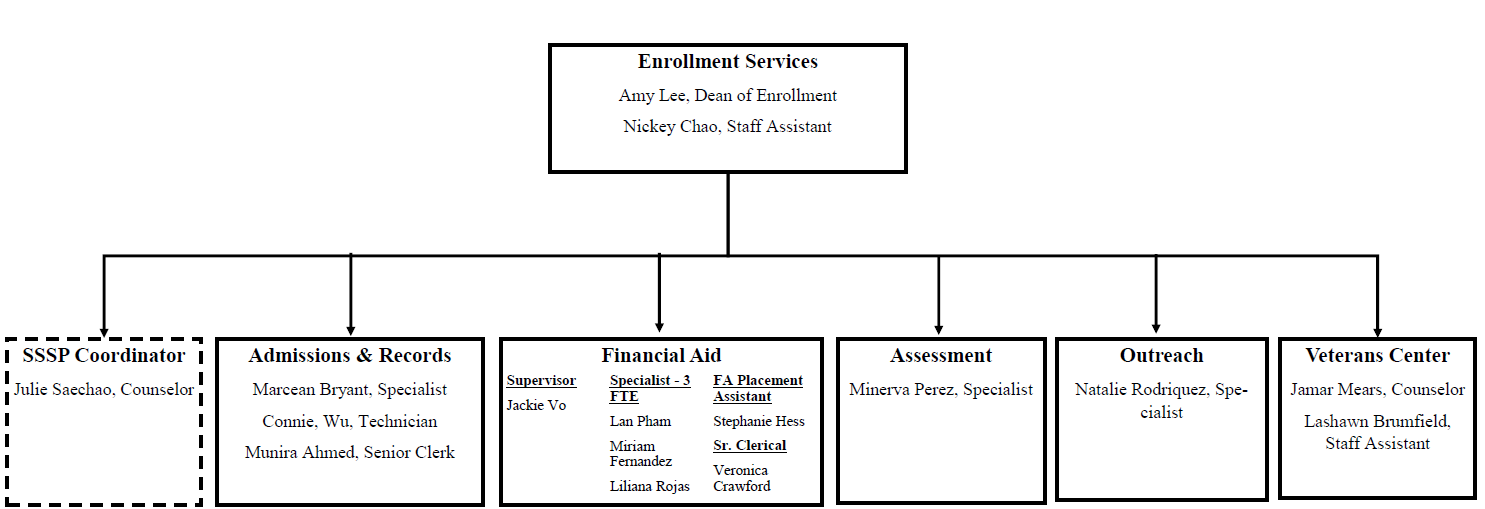 Please provide your department or unit purpose statement in the box below. Also please include the essential functions of your department, program or unit, any unique characteristics or trends affecting the unit, as well as a description of how the unit aligns with the college mission statement.  The purpose of College of Alameda Financial Aid department is to provide equitable assistance to all students who apply for financial aid (grants, loans, scholarships, work-study) that will enable them to obtain a certificate, a degree or to transfer to a four-year college.Our primary purpose is to ensure that all students have the opportunity to access and achieve their educational goals at College of Alameda.  The Financial Aid department recognizes and believes in equity through removing financial barriers for those farthest from opportunity.  Therefore, we do not believe that students should be denied the opportunity to pursue a college education due to limited family resource contributions.    It is essential that the Financial Aid department provide assistance to address disparate educational needs through providing financial aid to assist those in greatest need to overcome financial barriers and achieve their goals.  Please discuss the relationship and engagement with other support services, programs, and/or instruction or administrative units and how these relationships support the department, program or unit to meet its goals.College of Alameda’s Financial Aid department’s goals is to provide streamlined and efficient services that are responsive to student needs.  Most of the Financial Aid department’s decisions that relate to the administration of financial aid programs are made by the Financial Aid Supervisor.  Many of these decisions require consultation with the Dean of Enrollment Services, Financial Aid Director, Finance department, Business department, and other appropriate student support services.  The Financial Aid Supervisor works closely with all the important stakeholders to ensure that students receive outstanding service and receive their money in an expeditious manner.  For FA go to Data Mart.   Please attach student demographic data (number served by gender, age, ethnicity, foster youth status (current or former), veterans status (current or former) and students with disabilities.  The data should be for the last three years and reflect an analysis of the percentage change from Year 1 to Year 3.  GenderEthnicity AgeFoster Youth, Veterans and students with disabilities Using the data attached or entered above, please briefly explain the changes in students served by your department or unit over the past three years.The changes in students served by College of Alameda Financial Aid Department over the past three reflect a decrease in students receiving the BOG Fee Waiver, Pell, SEOG, Student Loans, scholarships, and Federal Work Study. The decrease in the number of students served by the Financial Aid Department was due to a drop in enrollment. What are your key staffing needs for the next three years? Why?  Please provide evidence to support your request such as assessment data, student success data, enrollment data, data on the number or type of serviced provided, survey results, and/or other factors.An additional permanent Financial Aid Specialist is highly desirable to assist with the workload of federal and state grants.  Even though the number of federal and state recipients dropped, new programs such as the Full-Time Student Success Grant (FTSSG) and Community College Completion Grant (CCCG) were recently implemented.  The information on Data Mart may be slightly lower than the actual numbers we have in PeopleSoft for the federal and state grants.  For instance, during the 2016-2017 academic year, Financial Aid issued 371 Cal Grant B awards, but Data Mart only showed 351.  This is not out of the ordinary since other sister colleges also have similar discrepancies in the Data Mart records.What are your key technological needs for the next three years? Why?  Please provide evidence to support your request such as assessment data, student success data, enrollment data, data on the number or type of services provided, survey results, and/or other factors.The Financial Aid Department has identified the following technological needs for the next three years: A need for an upgrade in the computer operating systems.  Financial Aid staff rely heavily on the computer software to provide an efficient and accurate reporting of compliance mandates. Currently, the Financial Aid Department utilizes Windows 7 operating system and the latest version is now Windows 10.  Similarly, Microsoft Office 2010 is the current software license and the latest version is Microsoft Office 2016.  Having updated software will help us more effectively reconcile financial aid programs with the most efficient excel spreadsheets.  It will also allow us to utilize new templates and stylesheets in Microsoft Word to make flyers and handbooks for our various financial aid programs, etc. A need for a laptop check-in and check-out process will allow financial aid staff to access a laptop to take to meetings and trainings. This aligns with College of Alameda’s institutional goal to use technology and written and oral communication to discover, develop, and relate critical ideas in multiple environments.  What are your key facilities needs for the next three years? Why?  Please provide evidence to support your request such as assessment data, student success data, enrollment data, data on the number or type of services provided, survey results, and/or other factors.The Financial Aid staff has identified the following facility needs for the next three years: Office space or access to a computer lab is needed for the Financial Aid department.  The financial aid front counter staff needs private space to speak to students about sensitive and confidential financial matters. This would allow our students to feel more safe and comfortable when discussing their special cases such as independency overrides, appeal situations, homelessness, food insecurity, etc. Furthermore, financial aid staff would be able to utilize the area for financial aid application workshops, program orientations, staff meetings, etc. This would provide more financial aid teaching opportunities to our students and staff while increasing the privacy to discuss confidential matters. This aligns with College of Alameda’s institutional goal to engage in respectful interpersonal communications, acknowledging ideas and values of diverse individuals that represent different ethnic, racial, cultural, and gender expressions. Plus, please draft the Resource Request Template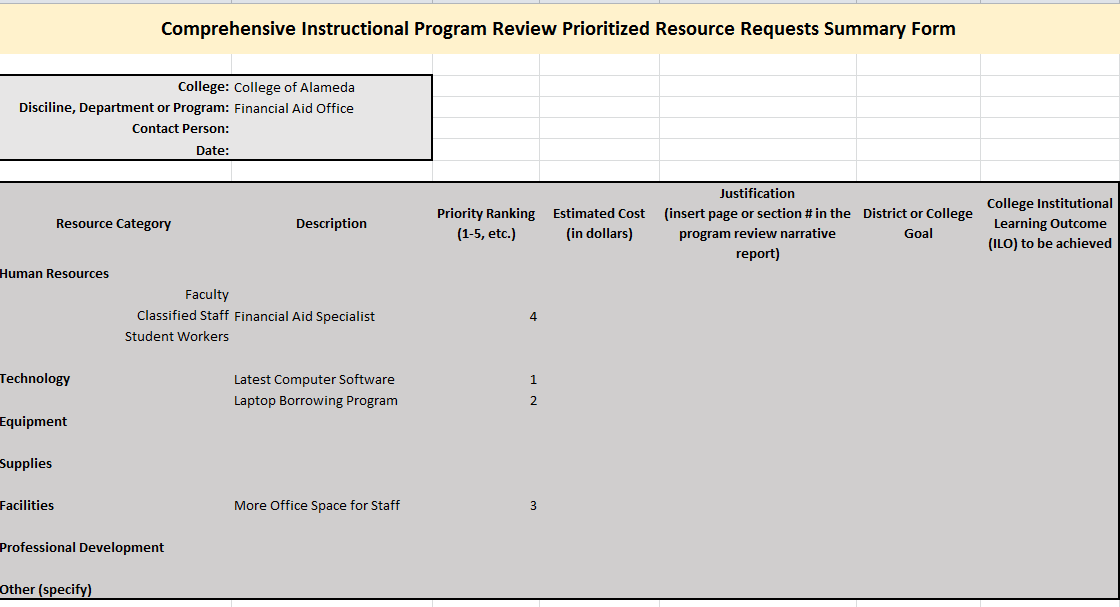 COMMUNITY, INSTITUTIONAL, and PROFESSIONAL ENGAGEMENT & PARTNERSHIPSDiscuss how faculty and/or staff have engaged in institutional efforts such as committees, presentations, and departmental activities. Please list the committees that full-time employees participate in.The College of Alameda Financial Aid staff participates on the following committees to engage in institutional efforts: Enrollment Management Committee (Financial Aid Placement Assistant)Student Success Committee (Financial Aid Supervisor)Health Safety and Security Committee (Clerical Assistant)Financial Aid CommitteesThe Financial Aid Appeals Committee of College of Alameda meets at least once a month to review students’ appeals.  A faculty member, Dean of Special Programs and Grants, the EOPS Director, a general counselor meet with the Supervisor to discuss difficult appeal circumstances.  The Board of Governors Fee Waiver (BOGW) Petition Committee meets once a week if petitions were submitted on that week. This committee is composed of the Financial Aid Supervisor, an EOPS representative, a Veterans Services representative, DSPS representative and the Dean of Enrollment Services. The Financial Aid Office also holds the following departmental activities and presentations: Financial Aid Hands-on sessions-The Financial Aid Office conducts at least four FA hands-on sessions per month. Financial Aid staff members assist and guide students you through the FAFSA. They also address general questions and concerns.  Financial Aid Workshops- To help students to understand various Financial Aid Programs, Satisfactory Academic Progress and the FAFSA. Scholarships Information Sessions-The Financial Aid Office hosted four information sessions which covered information about external scholarships, the application process for the Peralta Colleges Foundation Scholarships, deadlines, tips for writing a successful essay and getting letters of reference.Discuss how faculty and/or staff have engaged in community activities, partnerships and/or collaborations.College Night Events Cash for College eventsTabling at High Schools and community eventsFinancial Aid presentations for new and prospective students (upon request from other departments) Discuss how adjunct faculty members and/or part-time hourly employees are included in departmental training, discussions, and decision-making. Financial Aid Staff meetings (meet 1- 2 times per month) - Financial Aid staff meets to discuss ways to improve the department, our customer service, they also make decisions to implement new initiatives and improve our current business process. Staff also gets the opportunity to bring special cases or general inquiries so they can be discusses as a group. Financial Aid specialist meetingsFront counter staff trainings- (one time per semester)- Training to improve the service we provide to our students. Please describe the professional development needs of your department, program or administrative unit.College of Alameda provided its employees with the time and resources to develop skills that relate to the department and institutional needs and initiatives of the College. The Financial Aid staff has participated on the following training programs: California Community Colleges for Student Financial Aid Administrators (CCCSFAAA) and the California Association for Financial Aid Administrators (CASFAA) --Trainings are held annually.The U.S. Department of Education Student Financial Aid Conference --Training is held annually.EdFund Financial Aid Training --Training is held during the spring.California Community Colleges (CCCSFAAA) Spring ConferenceThe U.S. Department of Education, the California Student Aid Commission, California Community Colleges, and EdFUnd Institute -Training is tailored to specific needs, such as:Direct Loan WebinarsYear-round Pell Grant WebinarReturn to Title IV WebinarLoan CounselingProfessional JudgmentIdentity TheftGI Bill – Education BenefitsBFAP WebinarIRS Data RetrievalFoster Youth – WebinarFERPA – Family Educational Rights and Privacy ActIn addition to the above training programs, the Financial Aid Office needs continuing training on the following areas:Customer servicePublic speakingStudent Retention Conflict Resolution Promoting a working environment of learning, teamwork, communication and positive employee morale and self-carePlease rank order the types of professional development (PD) needs or your discipline or department. Drag each item to place it in the appropriate order. Add types of PD by filling in the blanks.Activities that help individuals stay current with their job responsibilitiesTrainingContinue attending conferences, workshops and webinarsMentoring Having a mentor who can provide guidance, knowledge and advice in order to help employees grow professionally. The mentor could be a manager, a colleague or a professional from outside the institution.Use of online resourcesUse of technologyCultural sensitivity Other (please specify)_____________ASSESSMENTPlease attach the TaskStream "At a Glance" report, if applicable, for your department, program or administrative unit. Please review the "At a Glance" reports and answer the following questions: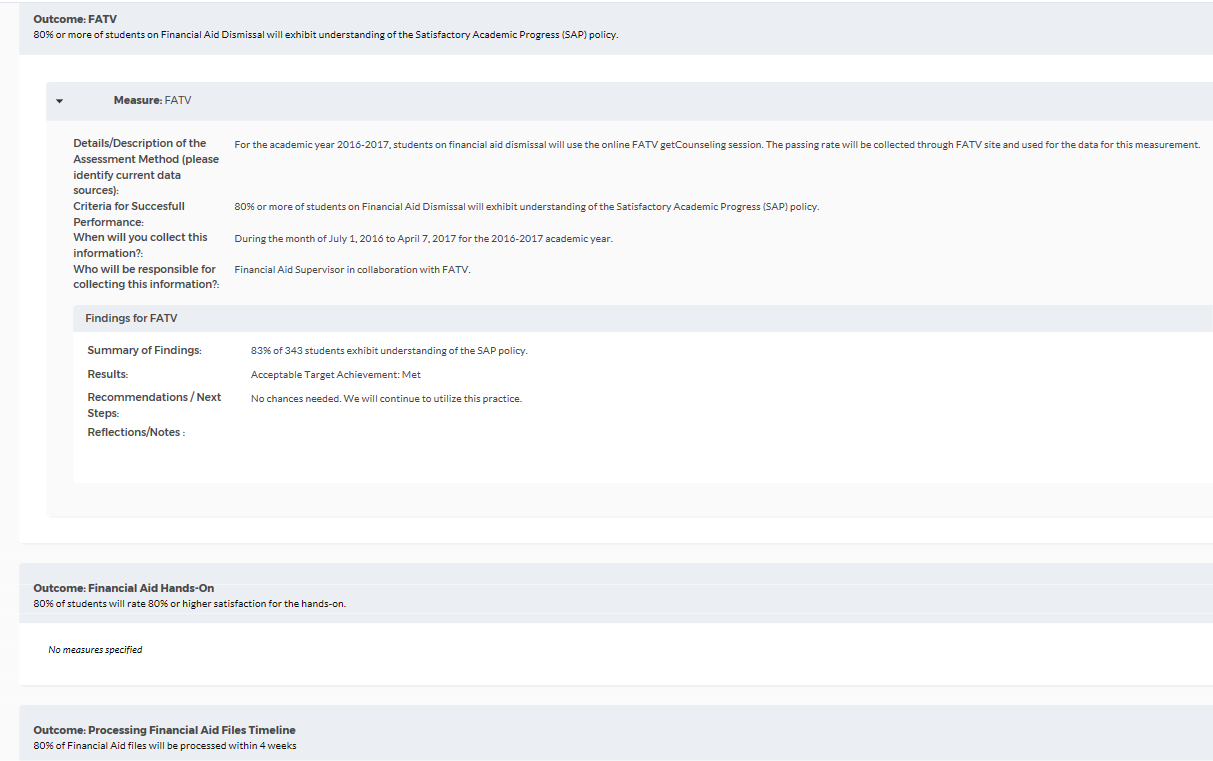 How does your department, program, or unit ensure that students are aware of the learning or service area outcomes?   College of Alameda Financial Aid Department does not publicize the service area outcomes on the Financial Aid website.  However, the information can be found on COA’s Student Services Program Reviews & Unit Plan: http://alameda.peralta.edu/planning-documents/sample-page/student-services/ .  Where are the program level outcomes and/or service area outcomes published? The program level and service area outcomes are published on COA’s Student Services Program Reviews & Unit Plan: http://alameda.peralta.edu/planning-documents/sample-page/student-services/.Briefly describe at least three of the most significant changes/improvements your department, program or service area made in the past three years as a response to analysis and discussion of program level outcomes and/or service area assessment results.  Please state the program level outcomes and/or service area outcome and assessment cycle (year) for each example.Significant change or improvement #1: College of Alameda's Financial Aid department is dedicated to improving our services and increasing efficiency in the delivery of the financial aid disbursements.  Therefore, in the past three years, we have been utilizing the PeopleSoft system to more efficiently process financial aid files.  As part of this new implementation model, clear timelines have been established to provide greater internal departmental accountability.  The implementation of financial aid file distribution took place with the goal that students' files will be reviewed by the specialists within 3-4 weeks.  With this significant change, the Financial Aid department was able to meet the 3-4 weeks mark.  Note: *Processing time may decreaseSince the implementation, the students’ financial aid files get reviewed and awarded within a 3-4 week range.  During peak seasons, the department may experience hardship maintaining our goal.  When peak periods end, our department decreased the processing time to 3 weeks.  Significant change or improvement #2:College of Alameda's Financial Aid department wanted students to be educated on all of the financial aid aspects.  We realized that the traditional written and oral communication methods did not fully engage our diverse learning community.  Therefore, during the 2006-07 academic year, we signed-up with Financial Aid TV to expand our methods of information outreach.  Students utilize the video resources to help them understand various financial aid programs, policies, and procedures.  In the Spring 2016 semester, we launched GetSAP, so students can utilize the video resources to help them understand the policies and procedures of the financial aid appeal process.  The Financial Aid department’s intention is to educate students about what "Satisfactory Academic Progress (SAP)" means, and to decrease the number of appeals submitted each year.   Since the implementation, we have received positive reviews from students and other users.  Many students shared that they now know the SAP process and will carry on their knowledge when transferring to a 4-year-institution.  *Note: Number may increaseSignificant change or improvement #3:Document outreach by having a proactive outreach team that includes the Senior Clerical Assistants and Financial Aid and Placement Assistant to call and e-mail students to encourage them to complete their financial aid files, register more classes to qualify for FTSSG, submit a BOG Petition, etc.  The Financial Aid department worked extensively to provide outreach through proactively contacting students a minimum of five times per semester.  Optional additional significant changes or improvements:The service area assessment identified students who needed help completing their FAFSA.  For that reason, the Financial Aid department conducts at least four Financial Aid Hands-On workshops per month to help ensure that all students receive the necessary financial aid assistance.  The Financial Aid Hands-On workshops are provided by one or two financial aid staff as well as student workers.  Please attach the data from the "Status Report" section of TaskStream for the findings discussed above, if applicable.Briefly describe three of the most significant examples of plans for program level and/or service area improvements for the next three years as a result of what you learned during the assessment process.  Please state the program level outcome and/or service area outcome for each example.Plan 1: Improve students’ satisfaction with front counter service  Improving the Financial Aid department counter service is crucial.  The Financial Aid Supervisor will conduct trainings once per semester for staff who serve students daily at the front counter.  The training will be based on the student survey assessment, and the incomplete files reviewed by the Financial Aid Specialists.  It is vital to ensure that students receive accurate information during their first visit, instead of having to revisit the Financial Aid department multiple times to complete their financial aid files.  Plan 2: To improve speed and efficiently of processing students financial aid files The Financial Aid department will continue to do their due diligence.  However, the department plans to decrease file processing time to 3-4 weeks during peek periods, and 2-3 weeks during non-peek periods.  To achieve this goal, there may be an increase in files assigned to specialists from 5 files per day to 7 files per day.  Plan 3: Ensure students’ satisfaction with the Financial Aid Hands-On workshopsThe Financial Aid department will continue to assess the students’ satisfaction for the Financial Aid Hands-On workshops.  Describe your department, program or service area's participation in assessment of COA's institutional level outcomes (ILOs).The Financial Aid department is working closely with the Institutional Research team and Accreditation Committee to provide support and data.  This is an ongoing effort to improve the institutional level outcomes by overseeing the assessment of the institutional effectiveness.  How are your program or service area outcomes aligned with COA's institutional level outcomes (ILOs)? Please describe the "Goal Alignment Summary" from TaskStream, if applicable.The Financial Aid department takes pride in serving its diverse student population.  We dedicate our time to serving our students through drop-in-counter services, and scheduling appointments. The Financial Aid department understands the financial barriers students are facing.  Therefore, we have simplified the financial aid process, providing innovations to expedite the response of students and ensure economic accessibility.   In serving our diverse population, we engage in respectful interpersonal communication--acknowledging the individual ideas and values of different ethnic, racial, cultural, and gender expressions.  The Financial Aid department follows and participates in COA’s Institutional Level Outcome (ILOs).   Please attach the "Goal Alignment Summary" from TaskStream, if applicable.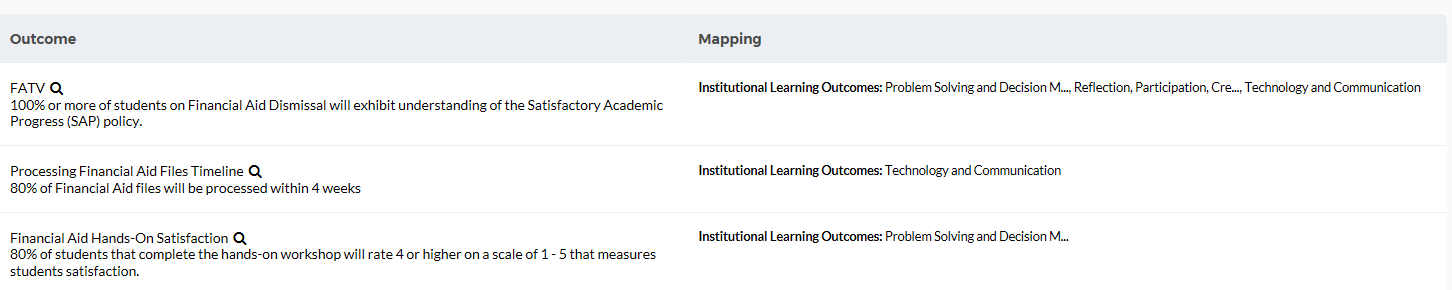 What do members of your department, program or administrative unit do to ensure that meaningful dialogue takes place in both developing and assessing the program level outcomes and/or service area outcomes?The Financial Aid department holds monthly meetings to discuss how to improve the department as a whole.  We understand that it’s crucial to be on the same page and work as a team to ensure that our students are receiving their financial aid in a timely manner.  The department continuously seeks improvement by utilizing the results of the surveys.  Staff also attended College Flex Day to build professional relationships with the staff, faculty, and administrators.  Briefly describe the results of any student satisfaction surveys or college surveys that included evaluation and/or input about the effectiveness of the services provided by your department, program or administrative unit.  How has this information informed department, program or administrative unit planning and goal setting?The Financial Aid Department has been diligently collecting Service Area Outcomes (SAO) by assessing the students’ understanding and satisfaction of the Financial Aid Hands-On workshop.  The results demonstrated that students are pleased with the effectiveness of the Financial Aid Hands-On workshop.  Financial Aid Hands-On Workshop Service Area Outcome SurveyResults from 2016Total Students: 27 completed surveys How do you know that your program is effective?  What are the indicators that measure your effectiveness?  What are the expected results of these indicators?The Financial Aid department plays a critical role in student success.  The department participates in federal, state, and local financial aid programs to provide all students opportunities to obtain a college education.  No students are denied the opportunity to apply for financial aid assistance.  Most financial aid funds awarded to students are based on how much they need to meet the cost of college.  Note: * Aid Year 2017-2018 count as of 10/23/17. Annual 2014-2015Annual 2014-2015Annual 2014-2015Annual 2015-2016Annual 2015-2016Annual 2015-2016From 14-15Annual 2016-2017Annual 2016-2017Annual 2016-2017From 15-16Student CountAward CountAid AmountStudent CountAward CountAid AmountTo 15-16Student CountAward CountAid AmountTo 16-17Alameda TotalAlameda TotalAlameda TotalAlameda TotalAlameda Total6,61714,884$10,910,4906,21314,276$10,447,744-0.06%5,28912,346$9,092,976-14.87%Board of Governors (BOG) Enrollment Fee Waiver TotalBoard of Governors (BOG) Enrollment Fee Waiver TotalBoard of Governors (BOG) Enrollment Fee Waiver TotalBoard of Governors (BOG) Enrollment Fee Waiver Total6,5279,659$2,892,2736,1249,126$2,764,508-6.17%5,2057,764$2,357,891-15.01%BOGW - Method A-? (unknown base) TotalBOGW - Method A-? (unknown base) TotalBOGW - Method A-? (unknown base) Total22$23011$46-50.00%FemaleFemale22$23011$46-50.00%BOGW - Method A-1 based on TANF recipient status TotalBOGW - Method A-1 based on TANF recipient status TotalBOGW - Method A-1 based on TANF recipient status Total1316$4,5081011$3,266-23.08%22$230-80.00%FemaleFemale1013$4,0021011$3,26622$230-80.00%MaleMale11$138UnknownUnknown22$368BOGW - Method A-2 based on SSI recipient status TotalBOGW - Method A-2 based on SSI recipient status TotalBOGW - Method A-2 based on SSI recipient status Total4154$8,8093745$10,856-9.76%33$368-91.89%FemaleFemale2332$5,8422023$5,704-13.04%11$138-95.00%MaleMale1518$2,5991621$4,9916.67%22$230-87.50%UnknownUnknown34$36811$161-66.67%BOGW - Method A-3 based on general assistance recipient status TotalBOGW - Method A-3 based on general assistance recipient status TotalBOGW - Method A-3 based on general assistance recipient status Total11$27611$46MaleMale11$27611$46BOGW - Method B based on income standards TotalBOGW - Method B based on income standards TotalBOGW - Method B based on income standards Total257316$69,345224266$59,225-12.84%100115$26,289-55.36%FemaleFemale148176$35,489133157$35,512-10.14%6272$15,686-53.38%MaleMale105135$32,47685103$21,643-19.05%3843$10,603-55.29%UnknownUnknown45$1,38066$2,07050.00%BOGW - Method C based on financial need TotalBOGW - Method C based on financial need TotalBOGW - Method C based on financial need Total6,2339,270$2,809,1055,8618,802$2,691,069-5.97%5,1237,644$2,331,004-12.59%FemaleFemale3,6115,299$1,540,9773,5205,284$1,560,550-2.52%3,1354,646$1,355,528-10.94%MaleMale2,5263,830$1,236,4112,3353,512$1,129,231-7.86%1,9842,993$974,280-15.03%UnknownUnknown96141$31,71766$1,288-93.75%45$1,196-33.33%Grants TotalGrants TotalGrants TotalGrants Total1,7984,883$7,367,9681,6214,807$7,026,872-9.84%1,4614,427$6,371,419-9.87%CAFYES Grant TotalCAFYES Grant TotalCAFYES Grant Total44$6,5003246$41,191700.00%FemaleFemale22$1,5001522$22,849650.00%MaleMale22$5,0001724$18,342750.00%Cal Grant B TotalCal Grant B TotalCal Grant B Total332590$438,368365649$482,1039.94%351629$477,202-3.84%FemaleFemale194351$257,706214376$278,00110.31%197353$266,155-7.94%MaleMale133233$176,130151273$204,10213.53%154276$211,0471.99%UnknownUnknown56$4,532Cal Grant C TotalCal Grant C TotalCal Grant C Total2032$7,9012336$9,02715.00%1424$6,156-39.13%FemaleFemale1218$4,3781624$5,74533.33%916$4,104-43.75%MaleMale814$3,523712$3,282-12.50%58$2,052-28.57%CARE Grant TotalCARE Grant TotalCARE Grant Total3645$10,2503346$14,223-8.33%3344$13,380FemaleFemale3038$8,8503245$14,1636.67%2940$12,5809.38%MaleMale67$1,40011$60-83.33%44$800300.00%Chafee Grant TotalChafee Grant TotalChafee Grant Total34$10,00011$1,250-66.67%68$20,000500.00%FemaleFemale11$2,50034$10,000MaleMale23$7,50011$1,250-50.00%34$10,000200.00%EOPS Grant TotalEOPS Grant TotalEOPS Grant Total4451$10,175107121$20,000143.18%6888$18,634-36.45%FemaleFemale1921$4,2306975$12,720263.16%3445$8,730-50.72%MaleMale2429$5,8753846$7,28058.33%3443$9,904-10.53%UnknownUnknown11$70Full-time Student Success Grant TotalFull-time Student Success Grant TotalFull-time Student Success Grant Total277450$135,000290472$141,6004.69%FemaleFemale159261$78,300159261$78,300MaleMale118189$56,700131211$63,30011.02%Pell Grant TotalPell Grant TotalPell Grant Total1,7892,948$6,527,9681,5992,708$6,121,469-10.62%1,4402,447$5,452,656-9.94%FemaleFemale9831,626$3,589,6759021,535$3,494,401-8.24%8071,377$3,087,984-10.53%MaleMale7891,294$2,886,9426971,173$2,627,068-11.66%6331,070$2,364,6729.18%UnknownUnknown1728$51,351SEOG (Supplemental Educational Opportunity Grant) TotalSEOG (Supplemental Educational Opportunity Grant) TotalSEOG (Supplemental Educational Opportunity Grant) Total8701,213$363,306468792$237,300-46.21%401669$200,600-14.32%FemaleFemale506725$217,206274471$141,300-45.85%239406$121,800-12.77%MaleMale359481$144,000194321$96,000-45.96%162263$78,800-16.49%UnknownUnknown57$2,100Loans TotalLoans TotalLoans TotalLoans Total68186$457,84463188$448,074-7.35%46137$341,712-26.98%Federal Direct Student Loan - subsidized TotalFederal Direct Student Loan - subsidized TotalFederal Direct Student Loan - subsidized Total65104$235,71059104$218,930-9.23%4371$155,207-27.12%FemaleFemale3252$111,0304173$153,13028.13%2541$94,229-39.02%MaleMale3250$121,2161831$65,800-43.75%1830$60,978UnknownUnknown12$3,464Federal Direct Student Loan - unsubsidized TotalFederal Direct Student Loan - unsubsidized TotalFederal Direct Student Loan - unsubsidized Total4880$204,1344683$224,144-4.17%3866$186,505-17.39%FemaleFemale2034$79,9742648$120,91630.00%2138$107,842-19.23%MaleMale2744$118,2242035$103,228-25.93%1728$78,663-15.00%UnknownUnknown12$5,936Other loan: non-institutional source TotalOther loan: non-institutional source TotalOther loan: non-institutional source Total12$18,00011$5,000FemaleFemale12$18,00011$5,000Scholarship TotalScholarship TotalScholarship TotalScholarship Total2429$22,6243543$29,30045.83%1618$21,954-54.29%Scholarship: non-institutional source TotalScholarship: non-institutional source TotalScholarship: non-institutional source Total2429$22,6242127$21,425-12.50%1618$21,954-23.81%FemaleFemale1618$16,5291214$13,231-25.00%1416$19,95416.67%MaleMale811$6,095913$8,19412.50%22$2,00077.78%Scholarship: Osher Scholarship TotalScholarship: Osher Scholarship TotalScholarship: Osher Scholarship Total1616$7,875FemaleFemale1010$4,875MaleMale66$3,000Work Study TotalWork Study TotalWork Study TotalWork Study Total73127$169,78162112$178,990-15.07%Federal Work Study (FWS) (Federal share) TotalFederal Work Study (FWS) (Federal share) TotalFederal Work Study (FWS) (Federal share) Total73127$169,78162112$178,990-15.07%FemaleFemale3969$96,9484379$112,81110.26%MaleMale3458$72,8331933$66,179-44.12%Annual 2014-2015Annual 2014-2015Annual 2014-2015Annual 2015-2016Annual 2015-2016Annual 2015-2016From 14-15Annual 2016-2017Annual 2016-2017Annual 2016-2017From 15-16Student CountAward CountAid AmountStudent CountAward CountAid AmountTo 15-16Student CountAward CountAid AmountTo 16-17Alameda TotalAlameda TotalAlameda TotalAlameda TotalAlameda Total6,61714,884$10,910,4906,21314,276$10,447,744-6.11%5,28912,346$9,092,97614.87%Board of Governors (BOG) Enrollment Fee Waiver TotalBoard of Governors (BOG) Enrollment Fee Waiver TotalBoard of Governors (BOG) Enrollment Fee Waiver TotalBoard of Governors (BOG) Enrollment Fee Waiver Total6,5279,659$2,892,2736,1249,126$2,764,508-6.17%5,2057,764$2,357,89115.01%BOGW - Method A-? (unknown base) TotalBOGW - Method A-? (unknown base) TotalBOGW - Method A-? (unknown base) Total22$23011$46-50.00%African-AmericanAfrican-American11$46UnknownUnknown11$92White Non-HispanicWhite Non-Hispanic11$138BOGW - Method A-1 based on TANF recipient status TotalBOGW - Method A-1 based on TANF recipient status TotalBOGW - Method A-1 based on TANF recipient status Total1316$4,5081011$3,266-23.08%22$23080.00%African-AmericanAfrican-American45$1,79467$1,97850.00%22$23066.67%AsianAsian35$1,610HispanicHispanic22$46022$644Multi-EthnicityMulti-Ethnicity11$138UnknownUnknown22$36822$644White Non-HispanicWhite Non-Hispanic11$138BOGW - Method A-2 based on SSI recipient status TotalBOGW - Method A-2 based on SSI recipient status TotalBOGW - Method A-2 based on SSI recipient status Total4154$8,8093745$10,8569.76%33$36891.89%African-AmericanAfrican-American1418$3,4271721$5,037-21.43%22$23088.24%AsianAsian47$96634$943-25.00%FilipinoFilipino11$18412$368HispanicHispanic79$1,26556$1,748-28.57%Multi-EthnicityMulti-Ethnicity45$1,28822$184-50.00%Pacific IslanderPacific Islander11$575UnknownUnknown57$75933$437-40.00%11$13866.67%White Non-HispanicWhite Non-Hispanic67$92056$1,564-16.67%BOGW - Method A-3 based on general assistance recipient status TotalBOGW - Method A-3 based on general assistance recipient status TotalBOGW - Method A-3 based on general assistance recipient status Total11$27611$46African-AmericanAfrican-American11$276White Non-HispanicWhite Non-Hispanic11$46BOGW - Method B based on income standards TotalBOGW - Method B based on income standards TotalBOGW - Method B based on income standards Total257316$69,345224266$59,225-12.84%100115$26,28955.36%African-AmericanAfrican-American6568$12,8574450$8,832-32.31%3136$7,82029.55%AsianAsian6684$19,4125771$14,559-13.64%3034$8,69447.37%FilipinoFilipino45$1,24233$460-25.00%34$1,518HispanicHispanic85107$25,36985104$27,1171617$3,17481.18%Multi-EthnicityMulti-Ethnicity810$2,30066$1,334-25.00%11$13883.33%Pacific IslanderPacific Islander11$13834$828-200.00%UnknownUnknown1723$4,5771214$3,910-29.41%56$75958.33%White Non-HispanicWhite Non-Hispanic1219$3,5881617$2,87533.33%1113$3,35831.25%BOGW - Method C based on financial need TotalBOGW - Method C based on financial need TotalBOGW - Method C based on financial need Total6,2339,270$2,809,1055,8618,802$2,691,069-5.97%5,1237,644$2,331,00412.59%African-AmericanAfrican-American1,6512,341$680,2021,4682,119$631,442-11.08%1,4202,027$600,7373.27%American Indian/Alaskan NativeAmerican Indian/Alaskan Native2232$8,6941523$7,590-31.82%1523$6,716AsianAsian1,7642,767$856,2671,6882,694$837,200-4.31%1,6722,659$831,1510.95%FilipinoFilipino184300$100,648191301$96,163-3.80%196310$100,326-2.62%HispanicHispanic1,3301,982$615,4341,2761,898$578,680-4.06%9201,321$393,71427.90%Multi-EthnicityMulti-Ethnicity272400$111,826280416$126,4772.94%2831$6,50990.00%Pacific IslanderPacific Islander2533$11,0403751$15,47948.00%3044$13,70818.92%UnknownUnknown335502$159,459273419$128,271-18.51%230346$103,31615.75%White Non-HispanicWhite Non-Hispanic650913$265,535633881$269,767-2.62%612883$274,8273.32%Grants TotalGrants TotalGrants TotalGrants Total1,7984,883$7,367,9681,6214,807$7,026,872-9.84%1,4614,427$6,371,4199.87%CAFYES Grant TotalCAFYES Grant TotalCAFYES Grant Total44$6,5003246$41,191-700.00%African-AmericanAfrican-American33$6,0002739$34,264-800.00%AsianAsian12$1,976HispanicHispanic22$1,825Multi-EthnicityMulti-Ethnicity11$500White Non-HispanicWhite Non-Hispanic23$3,126Cal Grant B TotalCal Grant B TotalCal Grant B Total332590$438,368365649$482,1039.94%351629$477,2023.84%African-AmericanAfrican-American67110$77,25062105$75,141-7.46%72124$89,968-16.13%American Indian/Alaskan NativeAmerican Indian/Alaskan Native24$2,89848$5,427AsianAsian162292$224,952180332$254,81711.11%167308$240,9007.22%FilipinoFilipino1020$14,8321119$14,28310.00%914$11,06318.18%HispanicHispanic5495$69,01065111$80,10920.37%57103$77,86412.31%Multi-EthnicityMulti-Ethnicity1324$17,5101323$16,974Pacific IslanderPacific Islander12$1,03511$835UnknownUnknown712$8,240914$8,901-28.57%1319$13,776-44.44%White Non-HispanicWhite Non-Hispanic1937$26,5742239$27,94515.79%2852$37,369-27.27%Cal Grant C TotalCal Grant C TotalCal Grant C Total2032$7,9012336$9,02715.00%1424$6,15639.13%African-AmericanAfrican-American46$1,23259$2,12025.00%611$2,873-20.00%AsianAsian1321$5,3691013$3,146-23.08%24$1,09480.00%FilipinoFilipino11$27412$54712$547HispanicHispanic12$47935$1,300200.00%33$548Pacific IslanderPacific Islander12$547UnknownUnknown12$54735$1,367200.00%24$1,09433.33%CARE Grant TotalCARE Grant TotalCARE Grant Total3645$10,2503346$14,223-8.33%3344$13,380African-AmericanAfrican-American1618$3,8501520$6,413-6.25%1520$7,030AsianAsian911$2,150710$3,370-22.22%710$3,250HispanicHispanic23$70034$1,46050.00%57$1,800-66.67%Multi-EthnicityMulti-Ethnicity35$1,45023$805-33.33%Pacific IslanderPacific Islander11$150UnknownUnknown35$1,06511$30066.67%White Non-HispanicWhite Non-Hispanic57$1,95034$1,110-40.00%56$1,000-66.67%Chafee Grant TotalChafee Grant TotalChafee Grant Total34$10,00011$1,250-66.67%68$20,000-500.00%African-AmericanAfrican-American11$2,50011$1,25057$17,500-400.00%HispanicHispanic11$2,50011$2,500White Non-HispanicWhite Non-Hispanic12$5,000EOPS Grant TotalEOPS Grant TotalEOPS Grant Total4451$10,175107121$20,000143.18%6888$18,63436.45%African-AmericanAfrican-American1721$4,4452830$7,16264.71%2631$6,7507.14%American Indian/Alaskan NativeAmerican Indian/Alaskan Native11$20011$250AsianAsian77$1,3204552$7,114542.86%2335$6,41548.89%FilipinoFilipino11$20045$418300.00%22$37550.00%HispanicHispanic910$2,0701214$2,41833.33%67$2,07050.00%Multi-EthnicityMulti-Ethnicity23$60044$34850.00%Pacific IslanderPacific Islander11$87UnknownUnknown33$60078$1,131133.33%12$40085.71%White Non-HispanicWhite Non-Hispanic56$94056$1,122910$2,374-80.00%Full-time Student Success Grant TotalFull-time Student Success Grant TotalFull-time Student Success Grant Total277450$135,000290472$141,600-4.69%African-AmericanAfrican-American4364$19,2005079$23,700-16.28%American Indian/Alaskan NativeAmerican Indian/Alaskan Native23$90023$900AsianAsian147256$76,800149255$76,500-1.36%FilipinoFilipino1014$4,200913$3,90010.00%HispanicHispanic4767$20,1004775$22,500Multi-EthnicityMulti-Ethnicity916$4,800Pacific IslanderPacific Islander11$300UnknownUnknown56$1,8001014$4,200White Non-HispanicWhite Non-Hispanic1424$7,2002232$9,600-57.14%Pell Grant TotalPell Grant TotalPell Grant Total1,7892,948$6,527,9681,5992,708$6,121,469-10.62%1,4402,447$5,452,6569.94%African-AmericanAfrican-American431687$1,484,431342557$1,238,024-20.65%342552$1,218,694American Indian/Alaskan NativeAmerican Indian/Alaskan Native58$13,87058$20,785612$29,079-20.00%AsianAsian6081,043$2,511,0575981,063$2,543,6281.64%560984$2,325,1896.35%FilipinoFilipino5497$190,1635486$176,60457100$180,795-5.56%HispanicHispanic349562$1,154,103286482$987,70922.03%223378$769,42422.03%Multi-EthnicityMulti-Ethnicity74114$246,19366106$237,71712.12%34$7,24595.45%Pacific IslanderPacific Islander69$19,016914$34,605-33.33%1118$34,189-22.22%UnknownUnknown90148$317,56173124$300,89123.29%76127$277,906-4.11%White Non-HispanicWhite Non-Hispanic172280$591,574166268$581,5063.61%162272$610,1352.41%SEOG (Supplemental Educational Opportunity Grant) TotalSEOG (Supplemental Educational Opportunity Grant) TotalSEOG (Supplemental Educational Opportunity Grant) Total8701,213$363,306468792$237,30085.90%401669$200,60014.32%African-AmericanAfrican-American199268$80,40090142$42,600121.11%97150$45,000-7.78%American Indian/Alaskan NativeAmerican Indian/Alaskan Native33$90012$600AsianAsian349496$148,206210369$110,40066.19%176305$91,40016.19%FilipinoFilipino2031$9,3001117$5,10081.82%1322$6,600-18.18%HispanicHispanic146198$59,40066115$34,500121.21%4982$24,60025.76%Multi-EthnicityMulti-Ethnicity3650$15,0002034$10,20080.00%11$30095.00%Pacific IslanderPacific Islander34$1,20024$1,20050.00%34$1,200-50.00%UnknownUnknown4054$16,2001932$9,600110.53%1934$10,200White Non-HispanicWhite Non-Hispanic74109$32,7005079$23,70048.00%4269$20,70016.00%Loans TotalLoans TotalLoans TotalLoans Total68186$457,84463188$448,0747.94%46137$341,71226.98%Federal Direct Student Loan - subsidized TotalFederal Direct Student Loan - subsidized TotalFederal Direct Student Loan - subsidized Total65104$235,71059104$218,93010.17%4371$155,20727.12%African-AmericanAfrican-American3253$114,4922237$79,41045.45%1827$66,15318.18%AsianAsian58$20,77858$17,07036$11,38040.00%FilipinoFilipino12$3,46412$4,45247$14,100-300.00%HispanicHispanic1119$40,0781121$45,02059$20,77654.55%Multi-EthnicityMulti-Ethnicity35$9,64835$10,142Pacific IslanderPacific Islander11$4,452UnknownUnknown45$17,80847$16,82023$6,92650.00%White Non-HispanicWhite Non-Hispanic912$29,4421223$41,564-25.00%1119$35,8728.33%Federal Direct Student Loan - unsubsidized TotalFederal Direct Student Loan - unsubsidized TotalFederal Direct Student Loan - unsubsidized Total4880$204,1344683$224,1444.35%3866$186,50517.39%African-AmericanAfrican-American2646$100,3401729$75,55652.94%1525$71,44111.76%AsianAsian24$11,87247$15,932-50.00%36$17,80825.00%FilipinoFilipino12$5,93612$5,93647$20,776-300.00%HispanicHispanic711$32,156713$33,34259$25,03228.57%Multi-EthnicityMulti-Ethnicity35$14,59435$14,298UnknownUnknown12$5,93636$21,272-66.67%12$5,93666.67%White Non-HispanicWhite Non-Hispanic810$33,3001121$57,808-27.27%1017$45,5129.09%Other loan: non-institutional source TotalOther loan: non-institutional source TotalOther loan: non-institutional source Total12$18,00011$5,000White Non-HispanicWhite Non-Hispanic12$18,00011$5,000Scholarship TotalScholarship TotalScholarship TotalScholarship Total2429$22,6243543$29,300-31.43%1618$21,95454.29%Scholarship: non-institutional source TotalScholarship: non-institutional source TotalScholarship: non-institutional source Total2429$22,6242127$21,42514.29%1618$21,95423.81%African-AmericanAfrican-American34$2,87958$4,100-40.00%45$9,00420.00%AsianAsian78$7,25066$6,06916.67%56$6,50016.67%FilipinoFilipino12$1,167HispanicHispanic1012$9,500811$8,75625.00%66$5,95025.00%Multi-EthnicityMulti-Ethnicity11$500UnknownUnknown22$1,70022$2,500White Non-HispanicWhite Non-Hispanic11$128Scholarship: Osher Scholarship TotalScholarship: Osher Scholarship TotalScholarship: Osher Scholarship Total1616$7,875African-AmericanAfrican-American33$1,500American Indian/Alaskan NativeAmerican Indian/Alaskan Native11$375AsianAsian55$2,500FilipinoFilipino22$1,000HispanicHispanic33$1,500Multi-EthnicityMulti-Ethnicity22$1,000Work Study TotalWork Study TotalWork Study TotalWork Study Total73127$169,78162112$178,99017.74%Federal Work Study (FWS) (Federal share) TotalFederal Work Study (FWS) (Federal share) TotalFederal Work Study (FWS) (Federal share) Total73127$169,78162112$178,99017.74%African-AmericanAfrican-American2032$48,5861528$40,99933.33%AsianAsian2748$60,1842240$61,38722.73%FilipinoFilipino12$3,99235$7,431-66.67%HispanicHispanic1424$27,1741322$35,3427.69%Multi-EthnicityMulti-Ethnicity36$6,92023$4,78150.00%UnknownUnknown24$3,49612$3,798100.00%White Non-HispanicWhite Non-Hispanic611$19,429612$25,2520.00%Annual 2014-2015Annual 2014-2015Annual 2014-2015Annual 2015-2016Annual 2015-2016Annual 2015-2016From 14-15Annual 2016-2017Annual 2016-2017Annual 2016-2017From 15-16Student CountAward CountAid AmountStudent CountAward CountAid AmountTo 15-16Student CountAward CountAid AmountTo 16-17Alameda TotalAlameda TotalAlameda TotalAlameda Total6,61714,884$10,910,4906,21314,276$10,447,744-6.11%5,28912,346$9,092,976-14.87%Board of Governors (BOG) Enrollment Fee Waiver TotalBoard of Governors (BOG) Enrollment Fee Waiver TotalBoard of Governors (BOG) Enrollment Fee Waiver Total6,5279,659$2,892,2736,1249,126$2,764,508-6.17%5,2057,764$2,357,891-15.01%BOGW - Method A-? (unknown base) TotalBOGW - Method A-? (unknown base) Total22$23011$46-50.00%20 to 2422$23035 to 3911$46BOGW - Method A-1 based on TANF recipient status TotalBOGW - Method A-1 based on TANF recipient status Total1316$4,5081011$3,266-23.08%22$230-80.00%1 to 1736$2,76018 & 1911$59820 to 2433$59833$92025 to 2922$36811$46-50.00%30 to 3411$18412$59835 to 3922$32211$184-50.00%11$18440 to 4944$64422$598-50.00%BOGW - Method A-2 based on SSI recipient status TotalBOGW - Method A-2 based on SSI recipient status Total4154$8,8093745$10,856-9.76%33$368-91.89%1 to 1711$4618 & 1924$1,47220 to 24812$2,507912$3,1281250.00%11$46-88.89%25 to 2946$29979$2,11675.00%30 to 3455$89756$2,04711$138-80.00%35 to 3935$46024$1,380-33.33%40 to 4988$1,44955$966-37.50%50 +1114$1,72588$1,173-27.27%11$184-87.50%BOGW - Method A-3 based on general assistance recipient status TotalBOGW - Method A-3 based on general assistance recipient status Total11$27611$4625 to 2911$27650 +11$46BOGW - Method B based on income standards TotalBOGW - Method B based on income standards Total257316$69,345224266$59,225-12.84%100115$26,289-55.36%1 to 171118$5,98057$1,978-54.55%11$138-80.00%18 & 193547$10,7182127$6,716-40.00%1213$2,622-42.86%20 to 2485101$20,217100124$27,73817.65%3845$11,270-62.00%25 to 295263$16,3993436$7,314-34.62%2125$6,302-38.24%30 to 342327$4,6921115$4,278-52.17%89$2,116-27.27%35 to 391720$4,3241821$4,3245.88%67$920-66.67%40 to 491820$3,2661617$3,496-11.11%1011$2,25437.50%50 +1620$3,7491919$3,38118.75%44$667-78.95%BOGW - Method C based on financial need TotalBOGW - Method C based on financial need Total6,2339,270$2,809,1055,8618,802$2,691,069-5.97%5,1237,644$2,331,004-12.59%1 to 17104171$69,414126211$86,13521.15%65115$42,182-48.41%18 & 191,0931,776$627,8541,0201,632$581,555-6.68%9291,480$524,147-8.95%20 to 242,1913,329$998,5222,0123,013$889,525-8.17%1,7322,585$762,128-13.92%25 to 291,1351,600$446,8441,0801,583$448,546-4.85%9521,394$401,212-11.85%30 to 34600827$226,987588836$238,832-2.00%515713$201,043-12.41%35 to 39360495$131,238336490$129,582-6.67%293414$115,230-12.80%40 to 49449643$181,953402606$186,415-10.47%366535$162,334-8.96%50 +301429$126,293297431$130,479-1.33%271408$122,728-8.75%Grants TotalGrants TotalGrants Total1,7984,883$7,367,9681,6214,807$7,026,872-9.84%1,4614,427$6,371,419-9.87%CAFYES Grant TotalCAFYES Grant Total44$6,5003246$41,191700.00%1 to 1711$15118 & 1911$1,0001012$11,404900.00%20 to 2433$5,5002031$26,460566.67%25 to 2912$3,176Cal Grant B TotalCal Grant B Total332590$438,368365649$482,1039.94%351629$477,202-3.84%1 to 171835$28,2221933$24,2195.56%1631$24,423-51.52%18 & 19127231$177,366144265$202,23913.39%141258$201,233-2.08%20 to 24101173$124,424107184$136,4135.94%100174$132,347-6.54%25 to 292237$26,3682848$33,32727.27%2952$38,2023.57%30 to 341931$22,6602136$26,08210.53%1627$19,624-23.81%35 to 391322$15,450915$10,350-30.77%1526$19,41366.67%40 to 491935$24,3082443$30,63626.32%1730$21,711-29.17%50 +1326$19,5701325$18,8371731$20,24930.77%Cal Grant C TotalCal Grant C Total2032$7,9012336$9,02715.00%1424$6,156-39.13%18 & 1911$27412$54712$54720 to 2459$2,223510$2,66734$890-40.00%25 to 2923$54822$54723$82130 to 3424$1,09412$54735 to 3946$1,50569$2,11950.00%12$547-83.33%40 to 4934$95768$1,779100.00%47$1,710-33.33%50 +35$1,30035$1,36824$1,094-33.33%CARE Grant TotalCARE Grant Total3645$10,2503346$14,223-8.33%3344$13,38018 & 1923$1,06011$100-50.00%20 to 2468$1,85068$2,06069$3,13025 to 291214$3,0001522$7,51825.00%1115$3,950-26.67%30 to 3433$65046$1,61033.33%68$2,15050.00%35 to 391116$3,95056$1,775-54.55%45$1,750-20.00%40 to 4922$50011$200-50.00%45$2,000300.00%50 +22$30011$300Chafee Grant TotalChafee Grant Total34$10,00011$1,250-66.67%68$20,000500.00%18 & 1911$1,25033$7,500200.00%20 to 2434$10,00035$12,500EOPS Grant TotalEOPS Grant Total4451$10,175107121$20,000143.18%6888$18,634-36.45%18 & 1988$1,2102528$3,080212.50%1314$2,714-48.00%20 to 241214$3,0003438$5,855183.33%2429$6,920-29.41%25 to 2957$1,4001416$4,266180.00%1418$4,02030 to 3477$1,27055$774-28.57%34$790-40.00%35 to 3955$920910$1,20980.00%46$1,000-55.56%40 to 4933$6001417$2,942366.67%712$2,140-50.00%50 +47$1,77567$1,87450.00%35$1,050-50.00%Full-time Student Success Grant TotalFull-time Student Success Grant Total277450$135,000290472$141,6004.69%1 to 171423$6,9001525$7,5007.14%18 & 19120200$60,000122206$61,8001.67%20 to 2480127$38,10084128$38,4005.00%25 to 291726$7,8002237$11,10029.41%30 to 341422$6,6001218$5,400-14.29%35 to 3967$2,1001119$5,70083.33%40 to 491626$7,8001424$7,200-12.50%50 +1019$5,7001015$4,500Pell Grant TotalPell Grant Total1,7892,948$6,527,9681,5992,708$6,121,469-10.62%1,4402,447$5,452,656-9.94%1 to 1755100$237,26558106$247,3885.45%2753$132,354-53.45%18 & 19413714$1,661,079364659$1,589,934-11.86%371652$1,501,5231.92%20 to 24606993$2,173,125527873$1,949,846-13.04%486808$1,828,773-7.78%25 to 29249392$812,039238378$794,652-4.42%210355$712,265-11.76%30 to 34160249$527,956124199$433,842-22.50%105170$373,694-15.32%35 to 3995156$342,96679135$294,134-16.84%66105$246,591-16.46%40 to 49125204$456,918124211$463,620-0.80%95161$344,938-23.39%50 +86140$316,62085147$348,053-1.16%80143$312,518-5.88%SEOG (Supplemental Educational Opportunity Grant) TotalSEOG (Supplemental Educational Opportunity Grant) Total8701,213$363,306468792$237,300-46.21%401669$200,600-14.32%1 to 173249$14,7001932$9,600-40.63%1221$6,300-36.84%18 & 19220336$100,656122226$67,500-44.55%100171$51,200-18.03%20 to 24277375$112,200135217$65,100-51.26%122197$59,100-9.63%25 to 29109140$42,00063101$30,300-42.20%5791$27,300-9.52%30 to 347294$28,0504164$19,200-43.06%2947$14,100-29.27%35 to 395072$21,6002237$11,100-56.00%2644$13,20018.18%40 to 496485$25,5003460$18,000-46.88%2542$12,600-26.47%50 +4662$18,6003255$16,500-30.43%3056$16,800-6.25%Loans TotalLoans TotalLoans Total68186$457,84463188$448,074-7.35%46137$341,712-26.98%Federal Direct Student Loan - subsidized TotalFederal Direct Student Loan - subsidized Total65104$235,71059104$218,930-9.23%4371$155,207-27.12%1 to 1724$6,92812$4,452-50.00%18 & 19711$19,05212$4,452-85.71%22$6,928100.00%20 to 241219$40,078713$22,018-41.67%714$26,3460.00%25 to 291218$42,7981017$34,390-16.67%712$25,480-30.00%30 to 34610$23,748814$27,95633.33%710$19,544-12.50%35 to 391321$49,1821221$46,014-7.69%814$28,694-33.33%40 to 49814$32,652915$36,85412.50%45$15,319-55.56%50 +711$28,2001018$40,31842.86%712$28,444-30.00%Federal Direct Student Loan - unsubsidized TotalFederal Direct Student Loan - unsubsidized Total4880$204,1344683$224,144-4.17%3866$186,505-17.39%18 & 1947$6,93012$1,980-75.00%11$1,9800.00%20 to 24710$21,322611$22,264-14.29%713$28,20716.67%25 to 29711$33,926915$41,51628.57%712$34,628-22.22%30 to 34610$31,16458$26,936-16.67%711$35,61640.00%35 to 391017$42,128816$46,700-20.00%814$41,5520.00%40 to 49916$40,170814$42,500-11.11%12$5,936-87.50%50 +59$28,494917$42,24880.00%713$38,586-22.22%Other loan: non-institutional source TotalOther loan: non-institutional source Total12$18,00011$5,00018 & 1911$5,00020 to 2412$18,000Scholarship TotalScholarship TotalScholarship Total2429$22,6243543$29,30045.83%1618$21,954-54.29%Scholarship: non-institutional source TotalScholarship: non-institutional source Total2429$22,6242127$21,42512.50%1618$21,954-23.81%1 to 1711$1,00023$2,000100.00%34$7,00050.00%18 & 191417$13,16768$6,344-57.14%55$5,000-16.67%20 to 2445$3,457710$8,08175.00%44$4,254-42.86%25 to 2922$2,00055$4,500150.00%45$5,700-20.00%30 to 3411$1,20011$50035 to 3912$1,00040 to 4911$800Scholarship: Osher Scholarship TotalScholarship: Osher Scholarship Total1616$7,87518 & 1966$3,00020 to 2444$2,00025 to 2944$1,87530 to 3411$50040 to 4911$500Work Study TotalWork Study TotalWork Study Total73127$169,78162112$178,990-15.07%Federal Work Study (FWS) (Federal share) TotalFederal Work Study (FWS) (Federal share) Total73127$169,78162112$178,990-15.07%1 to 1736$10,97024$2,802-33.33%18 & 192139$48,9992548$72,70419.05%20 to 242340$47,2702136$58,511-8.70%25 to 291015$23,53236$9,724-70.00%30 to 3458$12,40934$10,662-40.00%35 to 3924$5,52612$2,070-50.00%40 to 4936$5,28435$14,76150 +69$15,79147$7,756-33.33%California Community Colleges Chancellor's OfficeCalifornia Community Colleges Chancellor's OfficeCalifornia Community Colleges Chancellor's OfficeCalifornia Community Colleges Chancellor's OfficeSpecial Population/Group Financial Aid Summary ReportSpecial Population/Group Financial Aid Summary ReportSpecial Population/Group Financial Aid Summary ReportSpecial Population/Group Financial Aid Summary ReportAnnual 2014-2015Annual 2014-2015Annual 2014-2015Annual 2014-2015Annual 2015-2016Annual 2015-2016Annual 2015-2016From 14-15Annual 2016-2017Annual 2016-2017Annual 2016-2017From 15-16Student CountAward CountAid AmountAid AmountStudent CountAward CountAid AmountTo 15-16Student CountAward CountAid AmountTo 16-17Alameda TotalAlameda TotalAlameda TotalAlameda TotalDSPS - Disabled Students Programs & Services TotalDSPS - Disabled Students Programs & Services TotalDSPS - Disabled Students Programs & Services Total3391,088$946,602$946,602319969$847,397-5.9%250828$699,427-21.63%Board of Governors (BOG) Enrollment Fee Waiver TotalBoard of Governors (BOG) Enrollment Fee Waiver Total339580$200,974$200,974316536$192,579-6.78%247423$150,029-21.84%BOGW - Method A-1 based on TANF recipient status11$506BOGW - Method A-2 based on SSI recipient status2230$5,773$5,7731823$5,957-18.18%11$184-94.44%BOGW - Method B based on income standards812$2,760$2,76044$713-50%23$1,242-50%BOGW - Method C based on financial need312538$192,441$192,441294508$185,403-5.77%244419$148,603-17.01%Grants TotalGrants Total159460$642,875$642,875136389$559,032-14.47%131392$517,928CAFYES Grant35$4,126Cal Grant B2849$33,578$33,5782137$26,910-25%2854$36,948+33.33%Cal Grant C12$479$47935$1,162+200%24$1,094-33.33%CARE Grant56$1,300$1,30046$1,910-20%23$900-50%Chafee Grant12$5,000EOPS Grant1114$2,840$2,8401415$2,419+27.27%79$1,840-50%Full-time Student Success Grant1523$6,9001628$8,400+6.67%Pell Grant159265$567,628$567,628135239$500,531-15.09%129224$440,720-4.44%SEOG (Supplemental Educational Opportunity Grant)88124$37,050$37,0503764$19,200-57.95%4063$18,900+8.11%Loans TotalLoans Total1028$67,480$67,480928$71,240-10%310$25,970-66.67%Federal Direct Student Loan - subsidized1016$40,766$40,766916$38,092-10%35$11,130-66.67%Federal Direct Student Loan - unsubsidized712$26,714$26,714612$33,148-14.29%35$14,840-50%Scholarship TotalScholarship Total45$4,079$4,07933$2,000-25%23$5,500-33.33%Scholarship: non-institutional source45$4,079$4,07922$1,500-50%23$5,500Scholarship: Osher Scholarship11$500Work Study TotalWork Study Total915$31,194$31,194713$22,546-22.22%Federal Work Study (FWS) (Federal share)915$31,194$31,194713$22,546-22.22%Foster Youth TotalFoster Youth TotalFoster Youth Total3386$69,072$69,0721725$9,325-48.48%182511$409,861+970.59%Board of Governors (BOG) Enrollment Fee Waiver TotalBoard of Governors (BOG) Enrollment Fee Waiver Total3246$13,639$13,6391721$4,577-46.88%177269$83,766+941.18%BOGW - Method B based on income standards11$18456$1,196+400%BOGW - Method C based on financial need3246$13,639$13,6391620$4,393-50%173263$82,570+981.25Grants TotalGrants Total1136$49,307$49,30724$4,748-81.82%68233$309,247+3300%CAFYES Grant3246$41,191Cal Grant B47$5,150$5,15011$828-75%1221$14,615+1100%CARE Grant56$1,850Chafee Grant68$20,000EOPS Grant1518$4,975Full-time Student Success Grant11$300913$3,900+800%Pell Grant1120$41,457$41,45722$3,620-81.82%5793$214,316+2750%SEOG (Supplemental Educational Opportunity Grant)69$2,700$2,7001828$8,400Loans TotalLoans Total12$3,958$3,95828$14,844Federal Direct Student Loan - subsidized12$3,958$3,95824$6,928Federal Direct Student Loan - unsubsidized24$7,916Scholarship TotalScholarship Total11$2,004Scholarship: non-institutional source11$2,004Work Study TotalWork Study Total12$2,168$2,168Federal Work Study (FWS) (Federal share)12$2,168$2,168Military (Active Duty, Active Reserve, National Guard) TotalMilitary (Active Duty, Active Reserve, National Guard) TotalMilitary (Active Duty, Active Reserve, National Guard) Total2452$31,373$31,3733166$51,081+29.17%3064$52,481-3.23%Board of Governors (BOG) Enrollment Fee Waiver TotalBoard of Governors (BOG) Enrollment Fee Waiver Total2437$12,351$12,3513144$13,892+29.17%3042$14,467-3.23%BOGW - Method B based on income standards11$23$2311$13811$138BOGW - Method C based on financial need2436$12,328$12,3283043$13,754+25%3041$14,329Grants TotalGrants Total715$19,022$19,022917$27,414+28.57%820$33,314-11.11%Cal Grant B12$1,648$1,64811$41412$1,253Full-time Student Success Grant11$300Pell Grant711$16,774$16,774912$25,800+28.57%813$30,561-11.11%SEOG (Supplemental Educational Opportunity Grant)12$600$60024$1,200+200%24$1,200Loans TotalLoans Total14$9,40012$4,700Federal Direct Student Loan - subsidized12$3,46411$1,732Federal Direct Student Loan - unsubsidized12$5,93611$2,968Scholarship TotalScholarship Total11$375Scholarship: Osher Scholarship11$375Veteran TotalVeteran TotalVeteran Total1836$16,278$16,2781831$12,976104256$215,149+477.78%Board of Governors (BOG) Enrollment Fee Waiver TotalBoard of Governors (BOG) Enrollment Fee Waiver Total1828$9,154$9,1541827$8,050104163$61,203+477.78%BOGW - Method C based on financial need1828$9,154$9,1541827$8,050104163$61,203+477.78%Grants TotalGrants Total47$6,984$6,98444$4,9262979$123,026+625%Cal Grant B11$412$41247$5,219Cal Grant C23$684EOPS Grant11$87Full-time Student Success Grant57$2,100Pell Grant45$6,272$6,27233$4,839-25%2952$112,023+866.67%SEOG (Supplemental Educational Opportunity Grant)11$300$300610$3,000Loans TotalLoans Total414$30,920Federal Direct Student Loan - subsidized47$14,100Federal Direct Student Loan - unsubsidized47$16,820Work Study TotalWork Study Total11$140$140Federal Work Study (FWS) (Federal share)11$140$140California Community Colleges Chancellor's OfficeCalifornia Community Colleges Chancellor's OfficeCalifornia Community Colleges Chancellor's OfficeFinancial Aid Summary ReportFinancial Aid Summary ReportFinancial Aid Summary ReportAnnual 2014-2015Annual 2014-2015Annual 2014-2015Annual 2015-2016Annual 2015-2016Annual 2015-2016Annual 2016-2017Student CountAward CountAid AmountStudent CountAward CountAid AmountStudent CountAlameda TotalAlameda TotalAlameda Total6,61714,884$10,910,4906,21314,276$10,447,7445,289Board of Governors (BOG) Enrollment Fee Waiver TotalBoard of Governors (BOG) Enrollment Fee Waiver Total6,5279,659$2,892,2736,1249,126$2,764,5085,205BOGW - Method A-? (unknown base)22$23011$46BOGW - Method A-1 based on TANF recipient status1316$4,5081011$3,2662BOGW - Method A-2 based on SSI recipient status4154$8,8093745$10,8563BOGW - Method A-3 based on general assistance recipient status11$27611$46BOGW - Method B based on income standards257316$69,345224266$59,225100BOGW - Method C based on financial need6,2339,270$2,809,1055,8618,802$2,691,0695,123Grants TotalGrants Total1,7984,883$7,367,9681,6214,807$7,026,8721,461CAFYES Grant44$6,50032Cal Grant B332590$438,368365649$482,103351Cal Grant C2032$7,9012336$9,02714CARE Grant3645$10,2503346$14,22333Chafee Grant34$10,00011$1,2506EOPS Grant4451$10,175107121$20,00068 Aid Year# of Files Processing Time (average)2015-20161,3764 weeks 2016-20171,1983 weeks 2017-2018780  3 weeks*Aid Year# Appeal Submitted2014-20153202015-20162472016-20172142017-2018  96*Questions:No response/ Not Applicable  Disagree/NoMaybeAgree/YesCould you have completed the Free Application for Federal Student Aid (FAFSA) on your own?119344%70%11%15%Effectiveness of the Financial Aid Workshop:014220%4%15%81%Would you recommend the Financial Aid Workshop to other students?003240%0%11%89%CollegeAid YearCALBCALCFTSSPELLSEOGSUBUSUBGrand TotalALAMEDA2014-201534319 N/A2027869664933732015-2016366232791800469594630422016-2017371143061616412444028032017-2018*31812225104533321171971ALAMEDA Total1398688106488208319015211189